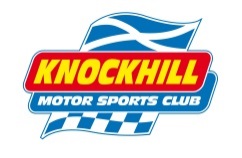 2015 Bike Racing Awards EveningSaturday 30th January 2016The Windlestrae Hotel, 137 Muirs, Kinross KY13 8ASTICKETS £35ppIncludes; Drink on arrival, 3 course meal & Disco 7pm for 7:30pm startTotal Number of tickets 				Total Amount payablePAYMENT PLEASE CIRCLE PAYMENT METHOD Cash/Cheque/Mastercard/Visa (cheques payable to Knockhill Motor Sports Club)Card No. __ ]__ ]__ ]__ / ]__ ]__ ]__ ]__ / ]__ ]__ ]__ ]__ / ]__ ]__ ]__ ]__ / ]__ ]__ ]__ ]__ / ]__ ]__ ]   Expiry Date__]__]/__]__]  Issue No __] Valid from Date__]__]/__]__]  CSC __ ]__ ]__Number of vegetarians 			Guest Names (for table plan)AccommodationThe Windlestrae Hotel 01577 863 467. You must quote BK007188 for the special room rate of £55 Bed and Breakfast based on two people sharing. They will also do the same rate for anyone who wants to stay on the Friday/Sunday. If you have any questions please contact Gemma Hobbs on 01383 745 606 or gemma@knockhill.co.ukNameAddressPostcodeEmailMobile 